 Meeting di Sicilia 2014	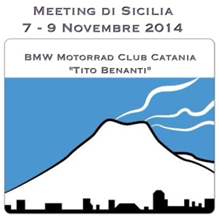    Nome e Cognome:   Città:   email:   Socio BMW MCI        SI 	NO   Codice Socio: 		  BMW Motorrad Club:    Nome e Cognome:   Città:   email:   Socio BMW MCI       	SI 	NO   Codice Socio: 		  BMW Motorrad Club:     A		   B		   C		   D		   E		   F		   GDa compilare, salvare e restituire a mezzo email all'indirizzo:  info@bmwmotorradclubcatania.comSCHEDA DI ISCRIZIONEDATI CONDUTTOREDATI PASSEGGEROQUOTA DI PARTECIPAZIONE